Course Accreditation: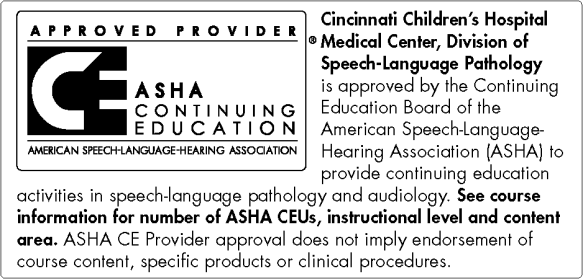 This program is offered for 1.1 ASHA CEUs (Intermediate level, professional area)Day 1: This program is offered for 0.8  ASHA CEUs (Intermediate level, professional area). Day 2: This program is offered for 0.3 ASHA CEUs (Intermediate level, professional area).Friday Learning OutcomesOctober 5, 2018Friday Learning OutcomesOctober 5, 2018Friday Learning OutcomesOctober 5, 2018Friday Learning OutcomesOctober 5, 2018Friday Learning OutcomesOctober 5, 2018CONTENT (Topics)Learning OutcomesTIME FRAMEPRESENTERTEACHING METHODSList learner’s objectives in Behavioral termsProvide an outline of the content foreach objective. It must be more than arestatement of the objective.If this is Ohio Category A, includenumeric citation from ORC/OAC 4723.State the time framefor each objective.List the Faculty for each objective.Describe theinstructional strategies& delivery methods forEach objective.Registration/Sign-inContinental BreakfastNo Credit7:30am – 8:00amWelcome/ Overview Dr. Willging8:00am - 8:15 amDr. WillgingAvoidant/Restrictive Food Intake Disorder (ARFID)Define Avoidant/Restrictive Food Intake Disorder (ARFID) and review developments regarding diagnosis and management8:15am - 9:45amJennifer J. Thomas, PhDPowerPointBREAK / Poster ViewingNo Credit9:45am – 10:00amBehavioral Interventions, Research DirectionsList psychological interventions for feeding problems and outcomes of treatment9:15am – 10:45amCollen T. Lukens, PhD, ABPP                            PowerPointChallenging Topics with Interdisciplinary AERO PanelDiscuss complex and challenging aerodigestive patient case studies10:45am – 11:30amJ. Paul Willging, MDMichael J. Rutter, MDDaniel von Allmen, MDRobert E. Wood, MD, PhDJames R. Rick, MDClaire K. Miller, PhD, MHA, CCC-SLP Therese O’Flaherty, RD, MS, CSP, LDPower PointFriday Learning OutcomesOctober 5, 2018Friday Learning OutcomesOctober 5, 2018Friday Learning OutcomesOctober 5, 2018Friday Learning OutcomesOctober 5, 2018Friday Learning OutcomesOctober 5, 2018CONTENT (Topics)Learning OutcomesTIME FRAMEPRESENTERTEACHING METHODSList learner’s objectives in Behavioral termsProvide an outline of the content foreach objective. It must be more than arestatement of the objective.If this is Ohio Category A, includenumeric citation from ORC/OAC 4723.State the time framefor each objective.List the Faculty for each objective.Describe theinstructional strategies& delivery methods forEach objective.International Dysphagia Diet Standardization InitiativeDescribe the development and implementation of the new International Dysphagia Diet Standardization Initiative11:30am -12:15pm  Peter Lam, RD, CFEPowerPointLUNCHNo Credit12:15pm – 1:00pmMedical Child Abuse: What Obstructs Us from Protecting Kids?Define medical child abuse and discuss obstacles to identifying within the currentmedical system. 1:00pm – 2:30pmVince A. Mukkada, MDHeidi A. Malott, LISW-SAnn FlanaganPratima Shanbhag, MD Sandra WebsterDana JonesSarah Weller, MSW, LISW-SPowerPointTransition time to Breakout SessionsNo Credit2:30pm – 2:45pmBREAKOUT SESSIONS:Options for Management of SialorrheaTelemedicine Therapy Applications#1. Define sialorrhea and discuss current treatment options#2. Describe the development of telemedicine application for dysphagia management and outcome measures.2:45pm – 3:30pmCharles Myer, IV, MDKrystin A. Turner,  OTR/LJason T. Long, PhDPowerPointBREAKNo Credit3:30pm – 3:45pmFriday Learning OutcomesOctober 5, 2018Friday Learning OutcomesOctober 5, 2018Friday Learning OutcomesOctober 5, 2018Friday Learning OutcomesOctober 5, 2018Friday Learning OutcomesOctober 5, 2018CONTENT (Topics)Learning OutcomesTIME FRAMEPRESENTERTEACHING METHODSList learner’s objectives in Behavioral termsProvide an outline of the content foreach objective. It must be more than a restatement of the objective.If this is Ohio Category A, includenumeric citation from ORC/OAC 4723.State the time framefor each objective.List the Faculty for each objective.Describe theinstructional strategies& delivery methods forEach objective.Nissen vs Jejunal FeedsDiscuss the pros and cons of Nissen fundoplication as opposed to jejunal feeds for control of gastroesophageal reflux.3:45pm – 4:30pmScott P. Pentiuk, MDPowerPointOverview and Evaluation of Motility Disorders Define motility disorders and the methodology for evaluation and management.4:30pm – 5:15pmAjay Kaul, MDPowerPointQuestions, Answers and Review5:15pm – 5:30pmNetworking ReceptionNo Credit5:30pm – 7:00pmSaturday Learning OutcomesOctober 6, 2018Saturday Learning OutcomesOctober 6, 2018Saturday Learning OutcomesOctober 6, 2018Saturday Learning OutcomesOctober 6, 2018Saturday Learning OutcomesOctober 6, 2018Learning OutcomesCONTENT (Topics)TIME FRAMEPRESENTERTEACHING METHODSList learner’s objectives inbehavioral termsProvide an outline of the content foreach objective. It must be more than arestatement of the objective.If this is Ohio Category A, includenumeric citation from ORC/OAC 4723.State the time framefor each objective.List the Faculty for each objective.Describe theinstructional strategies& delivery methods forEach objective.RegistrationContinental BreakfastNo Credit7:45am – 8:15amPeripheral Taste System & GeneticsDiscuss the peripheral taste system and how it relates to receptive genes.8:15am – 9:15amDanielle R. Reed, PhDPowerPointPulmonary Medicine Considerations in Dysphagia Describe the implications of dysphagia for pulmonary health.9:15am – 10:15amEric B. Hysinger, MDPowerPointBREAK / Poster ViewingNo Credit10:15am – 10:30amBREAKOUT SESSIONS:Neurodevelopmental Feeding ConsiderationsParent Stress Scale: Evaluation and Treatment Options1. List neurodevelopmental milestones associated with development of oral motor and feeding skills 2. Describe the development and implementation of the parent stress scale and options for use in feeding treatment.10:45am – 11:45amWendelin A. Burdo-Hartman, MDCaitlin L. Gogoll, MS, CCC-SLP, BCS-S, CLC Shannon Guarnere, MS, CCC-SLP, CLCPowerPointQuestions, Answers and Review11:45am – 12:00pm